99/18Mineral Titles ActMineral Titles ActNOTICE OF LAND CEASING TO BE A MINERAL TITLENOTICE OF LAND CEASING TO BE A MINERAL TITLETitle Type and Number:Mineral Lease (Northern) 276Area ceased on:06 March 2018Area:11.00 HectareLocality:MARY RIVERName of Applicants(s)Holder(s):100% BORAL RESOURCES (QLD) PTY LIMITED [ACN. 009 671 809]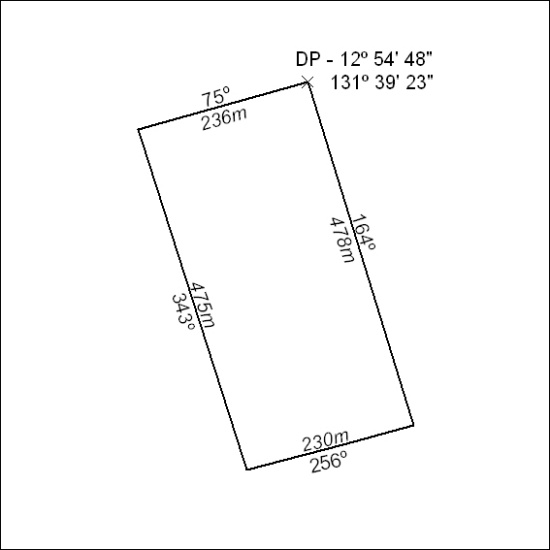 